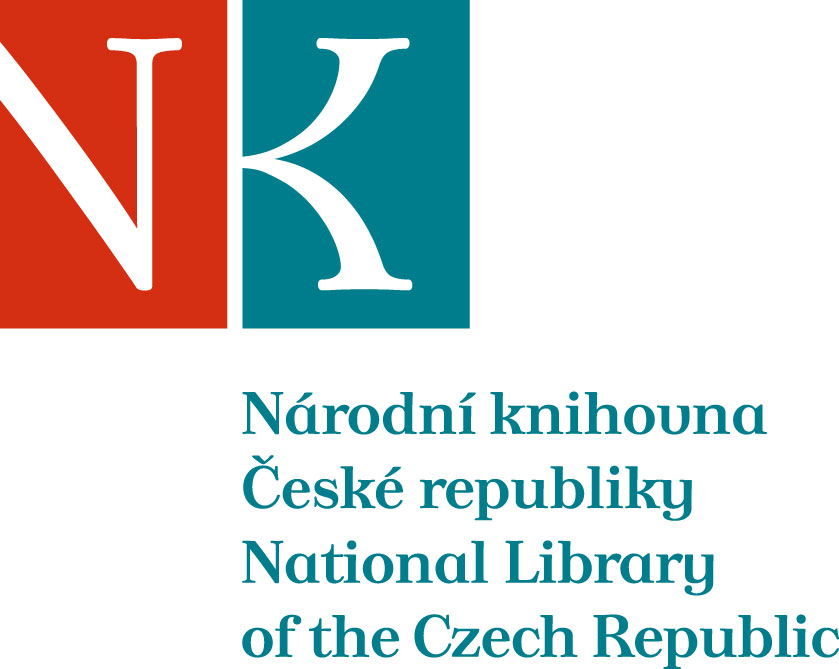 Zpráva ze zahraniční služební cestyJméno a příjmení účastníka cestyPhDr. Veronika ProcházkováPracoviště – dle organizační struktury1.6.1 Pracoviště – zařazeníORSTDůvod cestyKurýrní cestaMísto – městoChemnitzMísto – zeměNěmeckoDatum (od-do)12. – 13. 11. 2018Podrobný časový harmonogram12.11. příjezd do Chemnitz, 13. 11. deinstalace a transport zpět do NKSpolucestující z NKFinanční zajištěníHradil vypůjčitelCíle cestyKurýrní cestaPlnění cílů cesty (konkrétně)Deinstalace exponátuProgram a další podrobnější informacePřivezené materiályDatum předložení zprávy15. 11. 2018Podpis předkladatele zprávyPodpis nadřízenéhoVloženo na IntranetPřijato v mezinárodním oddělení